Cách ẩn/hiện những đoạn văn bản quan trọng trong word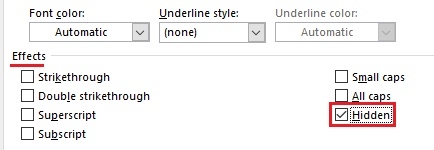 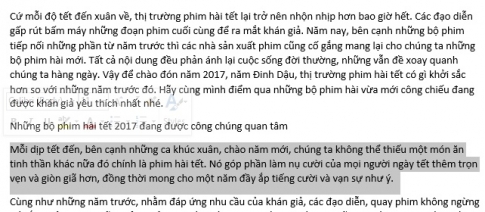 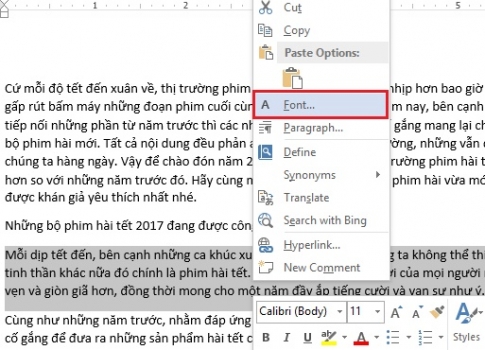 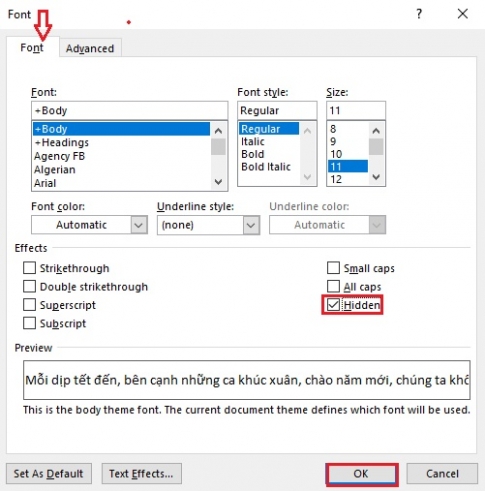 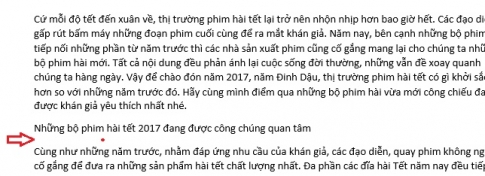 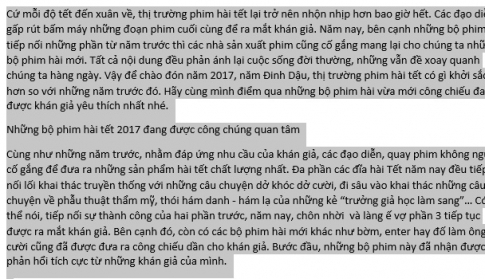 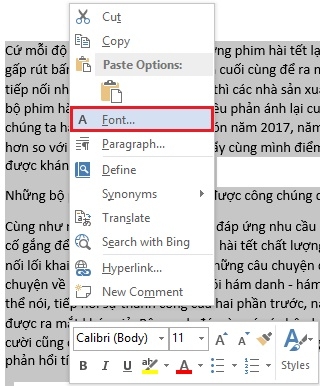 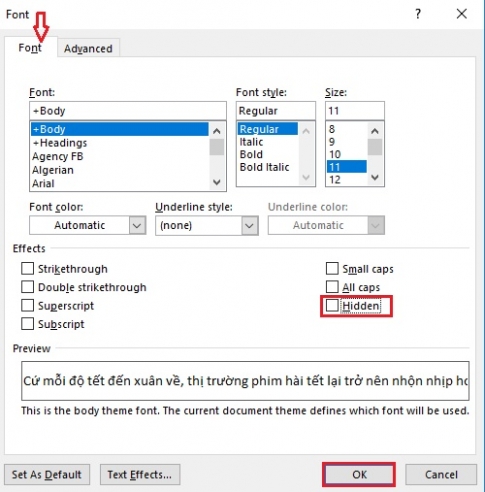 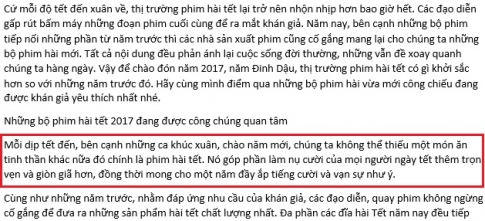 